В соответствии с Федеральным законом от 06.10.2003  № 131-ФЗ «Об общих принципах организации местного самоуправления в Российской Федерации», Уставом муниципального образования Соль-Илецкий городской округ, в целях организации транспортного обслуживания инвалидов и участников Великой Отечественной войны в период проведения мероприятий, посвященных празднованию 75- летия Победы в Великой Отечественной войне 1941-1945 годов на территории Соль-Илецкого городского округа, постановляю:Образовать окружной штаб (далее штаб) по организации транспортного обслуживания инвалидов и участников Великой Отечественной войны в период проведения мероприятий, посвященных празднованию 75- летия Победы в Великой Отечественной войне 1941-1945 годов  на территории Соль-Илецкого городского округа согласно приложения.2. Контроль за исполнением настоящего постановления возложить на  первого заместителя главы администрации городского округа-  заместитель главы администрации  городского округа по строительству, транспорту, благоустройству и ЖКХ В.П. Вдовкина.3.  Постановление вступает в силу после его подписания.Глава муниципального образования Соль-Илецкий   городской   округ                                                   А.А. Кузьмин   Верно:Ведущий специалисторганизационного отдела                                                              Е.В. ТелушкинаРазослано: в прокуратуру Соль-Илецкого района, организационный отдел, членам штаба.Состав окружного штаба по организации транспортного обслуживания инвалидов и участников Великой Отечественной войны в период проведения мероприятий, посвященных празднованию 75- летия Победы в Великой Отечественной войне 1941-1945 годов  на территории Соль-Илецкого городского округа.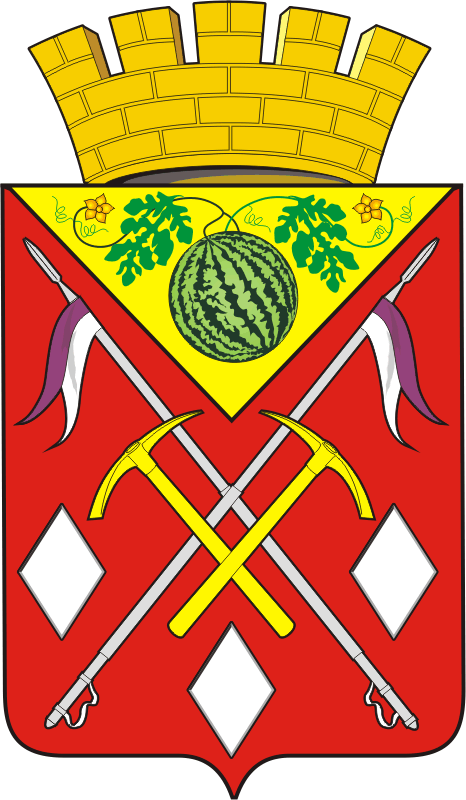 АДМИНИСТРАЦИЯМУНИЦИПАЛЬНОГООБРАЗОВАНИЯСОЛЬ-ИЛЕЦКИЙГОРОДСКОЙ ОКРУГОРЕНБУРГСКОЙ ОБЛАСТИПОСТАНОВЛЕНИЕ
09.08.2019  № 1663-пПриложение к постановлению администрации Соль-Илецкого городского округаот 09.08.2019 N 1663-пПредседатель окружного штаба-  первый  заместитель главы администрации городского округа-  заместитель главы администрации  городского округа по строительству, транспорту, благоустройству и ЖКХ;заместитель председателя окружного штаба- начальник отдела  по строительству, транспорту, ЖКХ, дорожному хозяйству, газификации и связи администрации Соль-Илецкого городского округа;Члены комиссии:- директор МУП БИО города Соль-Илецка;- главный специалист отдела по строительству, транспорту, ЖКХ, дорожному хозяйству, газификации и связи администрации Соль-Илецкого городского округа;- главный специалист по жилищным и социальным вопросам администрации Соль-Илецкого городского округа.